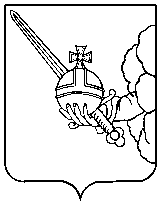 П О С Т А Н О В Л Е Н И ЕАдминистрации города ВологдыОт  5 апреля 2024 года				                             №         421       	О внесении изменений в постановление Администрации города Вологдыот 24 июля 2020 года № 961На основании статей 27, 42 Устава городского округа города Вологды ПОСТАНОВЛЯЮ:1. Внести в Состав Комиссии по рассмотрению документов кандидатов для занесения на электронную Доску Почета, утвержденный постановлением Администрации города Вологды от 24 июля 2020 года № 961 (с последующими изменениями), следующие изменения:1.1. Ввести в Состав Комиссии:Накрошаева Андрея Николаевича, исполняющего обязанности Мэра города Вологды, в качестве председателя Комиссии;Серову Татьяну Витальевну, начальника Управления делами Администрации города Вологды.1.2. Вывести из Состава Комиссии С.А. Воропанова, А.В. Корюкаева.2. В образце свидетельства о занесении на электронную Доску Почета городского округа города Вологды «Мы – вологжане! Мы гордимся!», утвержденном постановлением Администрации города Вологды от 24 июля 2020 года № 961 
(с последующими изменениями), слова «Мэр города Вологды С.А. Воропанов» заменить словами «Исполняющий обязанности Мэра города Вологды 
А.Н. Накрошаев».3. Настоящее постановление подлежит опубликованию в газете «Вологодские новости» и размещению на официальном сайте Администрации города Вологды в информационно-телекоммуникационной сети «Интернет».Исполняющий обязанностиМэра города Вологды                                                                                 А.Н. Накрошаев